DARLING DOWNS SCHOOL SPORT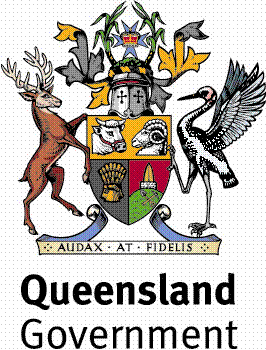 10-12 YEARS BOYS AND GIRLS SOFTBALL REGIONAL TRIALS - 202410-12 YEARS BOYS AND GIRLS SOFTBALL REGIONAL TRIALS - 202410-12 YEARS BOYS AND GIRLS SOFTBALL REGIONAL TRIALS - 2024The 2024 Regional 10-12 YEARS BOYS AND GIRLS SOFTBALL Trials are to be held on Thursday, March 21, 2024.  Zones / schools are to conduct trials to nominate suitable individuals to attend these trials.The 2024 Regional 10-12 YEARS BOYS AND GIRLS SOFTBALL Trials are to be held on Thursday, March 21, 2024.  Zones / schools are to conduct trials to nominate suitable individuals to attend these trials.The 2024 Regional 10-12 YEARS BOYS AND GIRLS SOFTBALL Trials are to be held on Thursday, March 21, 2024.  Zones / schools are to conduct trials to nominate suitable individuals to attend these trials.ZONE / SCHOOL NOMINATIONSZONE / SCHOOL NOMINATIONSZONE / SCHOOL NOMINATIONSPlease note the following details:DATE:Thursday, March 21, 2024VENUE:Kearney Springs, Corner of Ruthven and Spring Streets, ToowoombaKearney Springs, Corner of Ruthven and Spring Streets, ToowoombaTIME:9:00 a.m. – 3:00 p.m.Individual SCHOOL nominations will be accepted - from schools in DD and SW Sport Regions if there are insufficient players to form a Zone team.Zones / schools are to nominate suitably qualified players to attend the trial.Zones / schools are to ensure that teams are supervised by staff whilst at the trial.It is a ZONE’S RESPONSIBILITY to ensure staff accompany teams to Regional Trials and provide TRS days to cover staff absence from school for these days.Teams attending without a team official WILL BE INELIGIBLE to compete at the Regional Trials.Individual SCHOOL nominations will be accepted - from schools in DD and SW Sport Regions if there are insufficient players to form a Zone team.Zones / schools are to nominate suitably qualified players to attend the trial.Zones / schools are to ensure that teams are supervised by staff whilst at the trial.It is a ZONE’S RESPONSIBILITY to ensure staff accompany teams to Regional Trials and provide TRS days to cover staff absence from school for these days.Teams attending without a team official WILL BE INELIGIBLE to compete at the Regional Trials.Individual SCHOOL nominations will be accepted - from schools in DD and SW Sport Regions if there are insufficient players to form a Zone team.Zones / schools are to nominate suitably qualified players to attend the trial.Zones / schools are to ensure that teams are supervised by staff whilst at the trial.It is a ZONE’S RESPONSIBILITY to ensure staff accompany teams to Regional Trials and provide TRS days to cover staff absence from school for these days.Teams attending without a team official WILL BE INELIGIBLE to compete at the Regional Trials.NOMINATION FEE:$16.50 per student.   No money is to be paid at the trial.$16.50 per student.   No money is to be paid at the trial.Students are to go to https://rssshop.education.qld.gov.au/darlingdowns  and pay for their regional trial fee by Tuesday, March 19, 2024. The Sports Office will no longer be re-opening the shop after the due date if payment has not been received.NO PAYMENT = NO TRIALStudents are to go to https://rssshop.education.qld.gov.au/darlingdowns  and pay for their regional trial fee by Tuesday, March 19, 2024. The Sports Office will no longer be re-opening the shop after the due date if payment has not been received.NO PAYMENT = NO TRIALNOMINATIONS CLOSE:Friday, March 15, 2024 with:Friday, March 15, 2024 with:Jude NestorSouthbrook Central SS 4691 0142						 0447 846 679Email: jnest3@eq.edu.au Jude NestorSouthbrook Central SS 4691 0142						 0447 846 679Email: jnest3@eq.edu.au REGIONAL TEAM:	At the conclusion of the trials, a regional side will be selected to contest the State Championships at Wide Bay from August 22 - 25.  Please note that this will be when made to order uniforms will be tried on; sizes for these items must be given to team managers prior to departure.At the conclusion of the trials, a regional side will be selected to contest the State Championships at Wide Bay from August 22 - 25.  Please note that this will be when made to order uniforms will be tried on; sizes for these items must be given to team managers prior to departure.QUEENSLAND SELECTION: Dependent on the sport, students may be eligible for selection in a Queensland representative team or Merit team.Dependent on the sport, students may be eligible for selection in a Queensland representative team or Merit team.MEDICAL / PERMISSION FORMS:All students must bring a completed DD Trial Permission Form to the regional trial. This will be collected by the Convenor.  NO FORM means the student will be unable to trial on the day.All students must bring a completed DD Trial Permission Form to the regional trial. This will be collected by the Convenor.  NO FORM means the student will be unable to trial on the day.CONVENOR:Jude NestorDARLING DOWNS SCHOOL SPORTDARLING DOWNS SCHOOL SPORTBOYS NOMINATION FORMBOYS NOMINATION FORMBOYS NOMINATION FORMBOYS NOMINATION FORMZONE / SCHOOL:ZONE / SCHOOL:…………………………………………………………………………………………………………………………………………………………What to bring: own softball/helmet/glove (there will be no sharing of personal equipment), sunscreen, hat, water, lunch.What to bring: own softball/helmet/glove (there will be no sharing of personal equipment), sunscreen, hat, water, lunch.What to bring: own softball/helmet/glove (there will be no sharing of personal equipment), sunscreen, hat, water, lunch.What to bring: own softball/helmet/glove (there will be no sharing of personal equipment), sunscreen, hat, water, lunch.NAMESCHOOLSCHOOLDATE OF BIRTH123456789101112CONTACT STAFF MEMBER:CONTACT STAFF MEMBER:……………………………............................……………………………............................PHONE NUMBER:PHONE NUMBER:……………………………............................……………………………............................NAME OF TEACHER ACCOMPANYING TEAM:NAME OF TEACHER ACCOMPANYING TEAM:……………………………............................……………………………............................REMINDERS: REMINDERS: Teams attending without a team official WILL BE INELIGIBLE to compete at the Regional Trials.All students must bring a completed DD Trial Permission Form to the regional trial. This will be collected by the Convenor.  NO FORM means the student will be unable to trial on the day.Teams attending without a team official WILL BE INELIGIBLE to compete at the Regional Trials.All students must bring a completed DD Trial Permission Form to the regional trial. This will be collected by the Convenor.  NO FORM means the student will be unable to trial on the day.NOMINATION FEE:	NOMINATION FEE:	$16.50 per student.   No money is to be paid at the trial.Students and families are to go to the DD School Sport Online shop and pay for their regional trial fee by Tuesday, March 19, 2024. The Sports Office will no longer be re-opening the shop after the due date if payment has not been received. NO PAYMENT = NO TRIAL.www.ddschoolsport.eq.edu.au , click the “Pay now – Levies and apparel”.$16.50 per student.   No money is to be paid at the trial.Students and families are to go to the DD School Sport Online shop and pay for their regional trial fee by Tuesday, March 19, 2024. The Sports Office will no longer be re-opening the shop after the due date if payment has not been received. NO PAYMENT = NO TRIAL.www.ddschoolsport.eq.edu.au , click the “Pay now – Levies and apparel”.RETURN THIS FORM BY Friday, March 15, 2024 TO:	RETURN THIS FORM BY Friday, March 15, 2024 TO:	Jude NestorSouthbrook Central SSEmail: jnest3@eq.edu.au 	Jude NestorSouthbrook Central SSEmail: jnest3@eq.edu.au 	DARLING DOWNS SCHOOL SPORTDARLING DOWNS SCHOOL SPORTGIRLS NOMINATION FORMGIRLS NOMINATION FORMGIRLS NOMINATION FORMGIRLS NOMINATION FORMZONE / SCHOOL:ZONE / SCHOOL:…………………………………………………………………………………………………………………………………………………………What to bring: own softball/helmet/glove (there will be no sharing of personal equipment), sunscreen, hat, water, lunch.What to bring: own softball/helmet/glove (there will be no sharing of personal equipment), sunscreen, hat, water, lunch.What to bring: own softball/helmet/glove (there will be no sharing of personal equipment), sunscreen, hat, water, lunch.What to bring: own softball/helmet/glove (there will be no sharing of personal equipment), sunscreen, hat, water, lunch.NAMESCHOOLSCHOOLDATE OF BIRTH123456789101112CONTACT STAFF MEMBER:CONTACT STAFF MEMBER:……………………………............................……………………………............................PHONE NUMBER:PHONE NUMBER:……………………………............................……………………………............................NAME OF TEACHER ACCOMPANYING TEAM:NAME OF TEACHER ACCOMPANYING TEAM:……………………………............................……………………………............................REMINDERS: REMINDERS: Teams attending without a team official WILL BE INELIGIBLE to compete at the Regional Trials.All students must bring a completed DD Trial Permission Form to the regional trial. This will be collected by the Convenor.  NO FORM means the student will be unable to trial on the day.Teams attending without a team official WILL BE INELIGIBLE to compete at the Regional Trials.All students must bring a completed DD Trial Permission Form to the regional trial. This will be collected by the Convenor.  NO FORM means the student will be unable to trial on the day.NOMINATION FEE:	NOMINATION FEE:	$16.50 per student.   No money is to be paid at the trial.Students and families are to go to the DD School Sport Online shop and pay for their regional trial fee by Tuesday, March 19, 2024. The Sports Office will no longer be re-opening the shop after the due date if payment has not been received. NO PAYMENT = NO TRIAL.www.ddschoolsport.eq.edu.au , click the “Pay now – Levies and apparel”.$16.50 per student.   No money is to be paid at the trial.Students and families are to go to the DD School Sport Online shop and pay for their regional trial fee by Tuesday, March 19, 2024. The Sports Office will no longer be re-opening the shop after the due date if payment has not been received. NO PAYMENT = NO TRIAL.www.ddschoolsport.eq.edu.au , click the “Pay now – Levies and apparel”.RETURN THIS FORM BY Friday, March 15, 2024 TO:	RETURN THIS FORM BY Friday, March 15, 2024 TO:	Jude NestorSouthbrook Central SSEmail: jnest3@eq.edu.au 	Jude NestorSouthbrook Central SSEmail: jnest3@eq.edu.au 	DARLING DOWNS SCHOOL SPORTDATE:			Tuesday, March 21, 2024Tuesday, March 21, 2024VENUE:	Kearney Springs, Corner of Ruthven and Spring Streets, ToowoombaKearney Springs, Corner of Ruthven and Spring Streets, ToowoombaTIMES:	9:00 a.m. – 3:00 p.m.9:00 a.m. – 3:00 p.m.Players are required to supply personal bats, gloves and catcher's equipment.  All fields will have official bases.Players are required to supply personal bats, gloves and catcher's equipment.  All fields will have official bases.Players are required to supply personal bats, gloves and catcher's equipment.  All fields will have official bases.SELECTION CRITERIATHE STUDENT WILL:1.	Be able to work successfully in a team situation.2.	Display sportsmanship at all times.3.	Be able to throw a softball a distance of 25 metres with a hard, flat trajectory.4.	Catch in a glove, a ball which has been thrown with reasonable speed - 9 out of 10 times.5.	Catch a ball thrown into the air at a height of at least 10 metres and from a distance of 10 metres - 8 out of 10 times.6.	Hit a ball pitched with reasonable speed from a distance of 10 metres - 8 out of 10 times.7.	Run 20 metres, from a standing start to a complete stop in approximately 4 seconds.8.	Pitch a ball, with speed, fairly accurately.9.	Be fit and able to slide.10.	Be able to field a ball rolled to them - 8 out of 10 times.MUST MEET CRITERIA 1 and 2 AND MAJORITY OF 3 - 10TRIALS WILL BE CONDUCTED UNDER THE FOLLOWING FORMAT:1.	Skill Trials.2.	Team situations (not zone teams) and match conditions.NOTE:This team training will be advised. Team players are to attend the majority of training sessions.ZONES / SCHOOLS MUST CONDUCT A SELECTION TRIAL PRIOR TO THE REGIONAL TRIALPlease direct any inquiries to the Convenor		Jude NestorSouthbrook Central State SchoolEmail:  jnest3@eq.edu.au SELECTION CRITERIATHE STUDENT WILL:1.	Be able to work successfully in a team situation.2.	Display sportsmanship at all times.3.	Be able to throw a softball a distance of 25 metres with a hard, flat trajectory.4.	Catch in a glove, a ball which has been thrown with reasonable speed - 9 out of 10 times.5.	Catch a ball thrown into the air at a height of at least 10 metres and from a distance of 10 metres - 8 out of 10 times.6.	Hit a ball pitched with reasonable speed from a distance of 10 metres - 8 out of 10 times.7.	Run 20 metres, from a standing start to a complete stop in approximately 4 seconds.8.	Pitch a ball, with speed, fairly accurately.9.	Be fit and able to slide.10.	Be able to field a ball rolled to them - 8 out of 10 times.MUST MEET CRITERIA 1 and 2 AND MAJORITY OF 3 - 10TRIALS WILL BE CONDUCTED UNDER THE FOLLOWING FORMAT:1.	Skill Trials.2.	Team situations (not zone teams) and match conditions.NOTE:This team training will be advised. Team players are to attend the majority of training sessions.ZONES / SCHOOLS MUST CONDUCT A SELECTION TRIAL PRIOR TO THE REGIONAL TRIALPlease direct any inquiries to the Convenor		Jude NestorSouthbrook Central State SchoolEmail:  jnest3@eq.edu.au SELECTION CRITERIATHE STUDENT WILL:1.	Be able to work successfully in a team situation.2.	Display sportsmanship at all times.3.	Be able to throw a softball a distance of 25 metres with a hard, flat trajectory.4.	Catch in a glove, a ball which has been thrown with reasonable speed - 9 out of 10 times.5.	Catch a ball thrown into the air at a height of at least 10 metres and from a distance of 10 metres - 8 out of 10 times.6.	Hit a ball pitched with reasonable speed from a distance of 10 metres - 8 out of 10 times.7.	Run 20 metres, from a standing start to a complete stop in approximately 4 seconds.8.	Pitch a ball, with speed, fairly accurately.9.	Be fit and able to slide.10.	Be able to field a ball rolled to them - 8 out of 10 times.MUST MEET CRITERIA 1 and 2 AND MAJORITY OF 3 - 10TRIALS WILL BE CONDUCTED UNDER THE FOLLOWING FORMAT:1.	Skill Trials.2.	Team situations (not zone teams) and match conditions.NOTE:This team training will be advised. Team players are to attend the majority of training sessions.ZONES / SCHOOLS MUST CONDUCT A SELECTION TRIAL PRIOR TO THE REGIONAL TRIALPlease direct any inquiries to the Convenor		Jude NestorSouthbrook Central State SchoolEmail:  jnest3@eq.edu.au 